岐阜県社会福祉協議会では、県内にお住まいの方・県内学校・福祉施設に、車いすや
高齢者疑似体験セットなどを無償で貸出しています。
学校や地域での福祉教育や体験学習等にご利用下さい。
（貸出期間は原則１週間です。車いすの長期貸出は行っておりません）
ご希望の方は、ボランティア・市民活動支援センターまでご相談ください。令和５年５月現在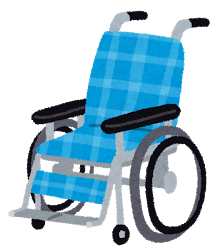 ※上記パネルは、A4サイズ(PDF)データもございます。必要があればご連絡ください。車いす　１６台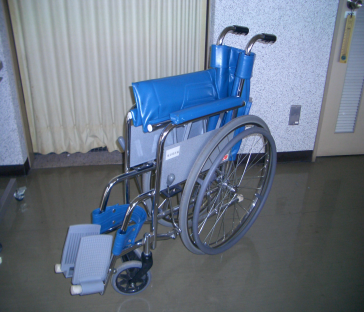 点字板　４０セット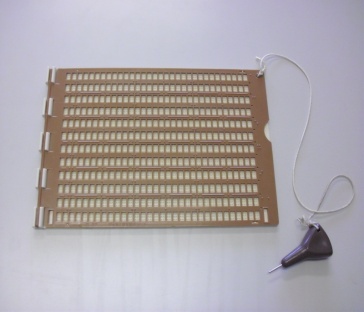 白杖・アイマスク　４３本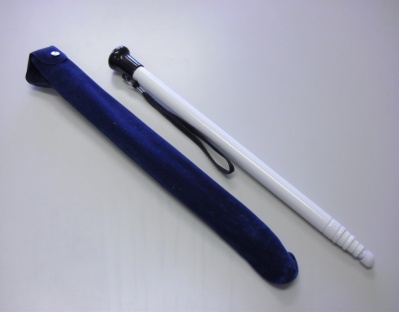 アルミステッキ　１４本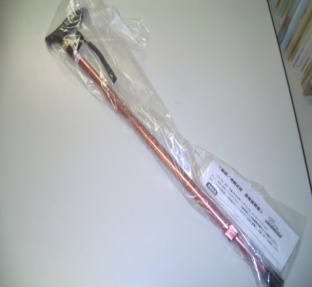 視力障がい体験ボード２セット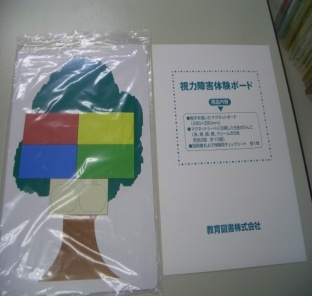 視覚障がい体験プレートセット１セット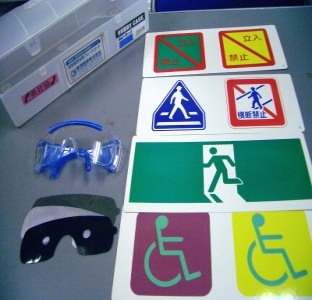 高齢者疑似体験セット高齢者疑似体験セット高齢者疑似体験セット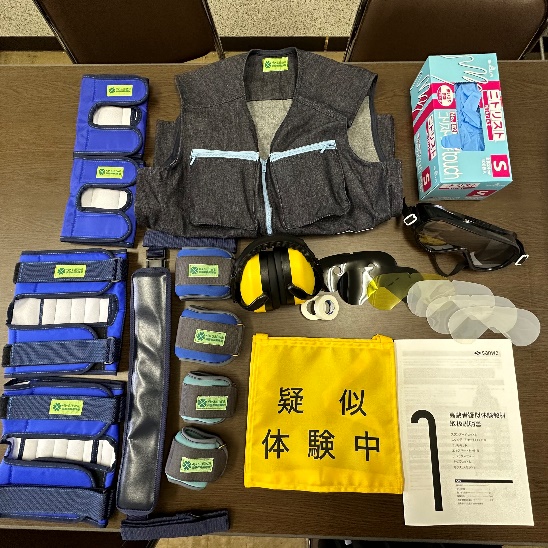 ≪セット内容≫　◇Mサイズ（１０点セット）（イヤーマフ、視覚障がいゴーグル、ひじサポーター×２、ひざサポーター×２、重りバンド手首用500ｇ×２、重りバンド足首用１ｋｇ×２、ディスポ手袋セット、ゼッケン、前かがみ姿勢体験ベルトⅡ、疑似体験用ベスト重り付、ケースＬ）　◇Sサイズ（６点セット）（イヤーマフ、視覚障がいゴーグル、ひじサポーター×２、ひざサポーター×２、重りバンド手首用500ｇ×４、ゼッケン、前かがみ姿勢体験ベルトⅡこども用、疑似体験用ベルト重り付こども用、ケースM）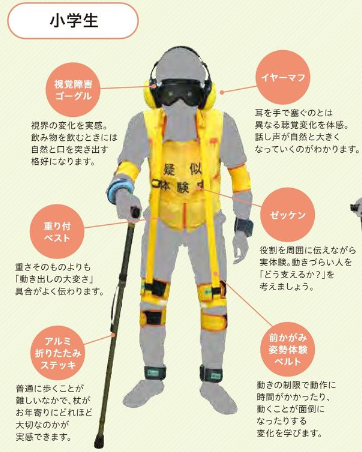 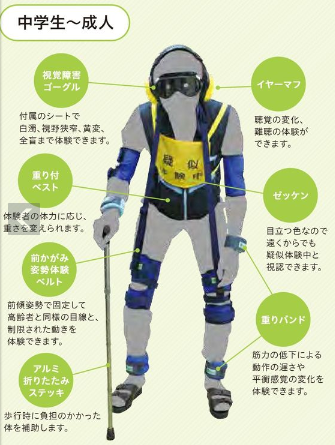 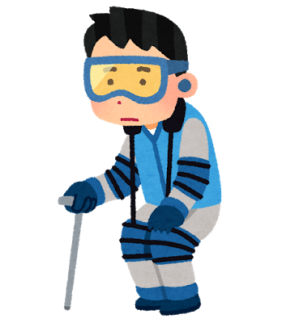 ≪セット内容≫　◇Mサイズ（１０点セット）（イヤーマフ、視覚障がいゴーグル、ひじサポーター×２、ひざサポーター×２、重りバンド手首用500ｇ×２、重りバンド足首用１ｋｇ×２、ディスポ手袋セット、ゼッケン、前かがみ姿勢体験ベルトⅡ、疑似体験用ベスト重り付、ケースＬ）　◇Sサイズ（６点セット）（イヤーマフ、視覚障がいゴーグル、ひじサポーター×２、ひざサポーター×２、重りバンド手首用500ｇ×４、ゼッケン、前かがみ姿勢体験ベルトⅡこども用、疑似体験用ベルト重り付こども用、ケースM）≪セット内容≫　◇Mサイズ（１０点セット）（イヤーマフ、視覚障がいゴーグル、ひじサポーター×２、ひざサポーター×２、重りバンド手首用500ｇ×２、重りバンド足首用１ｋｇ×２、ディスポ手袋セット、ゼッケン、前かがみ姿勢体験ベルトⅡ、疑似体験用ベスト重り付、ケースＬ）　◇Sサイズ（６点セット）（イヤーマフ、視覚障がいゴーグル、ひじサポーター×２、ひざサポーター×２、重りバンド手首用500ｇ×４、ゼッケン、前かがみ姿勢体験ベルトⅡこども用、疑似体験用ベルト重り付こども用、ケースM）ボランティア活動パネル　１５枚（85㎝×60㎝）ボランティア活動パネル　１５枚（85㎝×60㎝）ボランティア活動パネル　１５枚（85㎝×60㎝）①　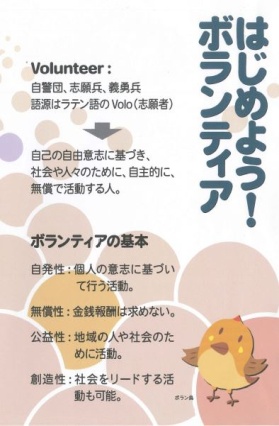 ②　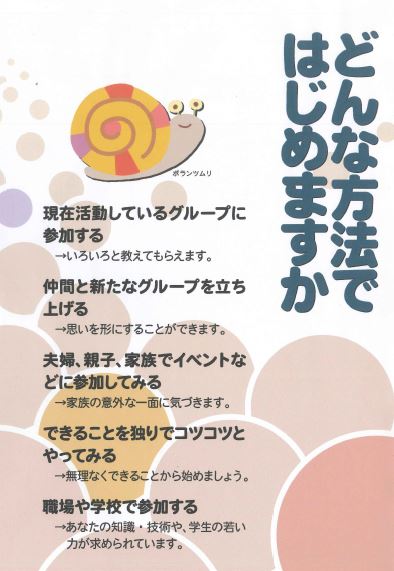 ③　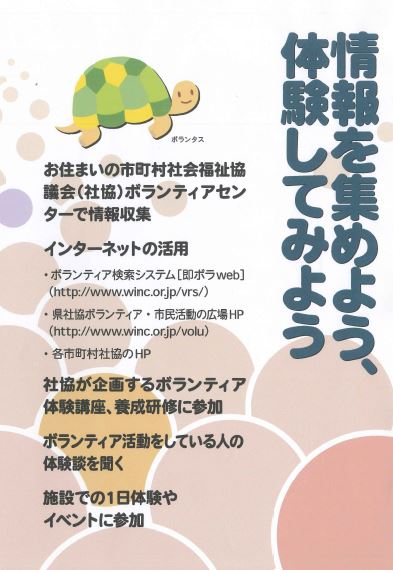 ④　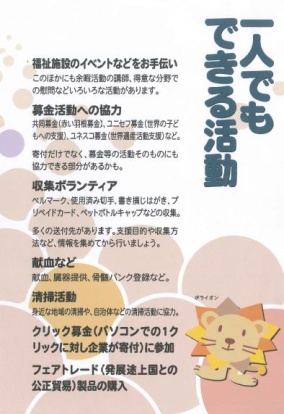 　⑤　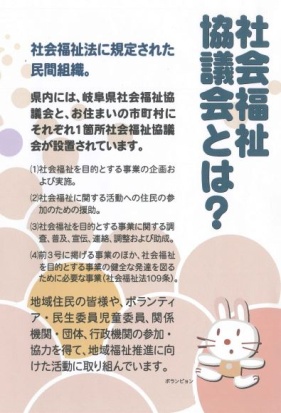 ⑥　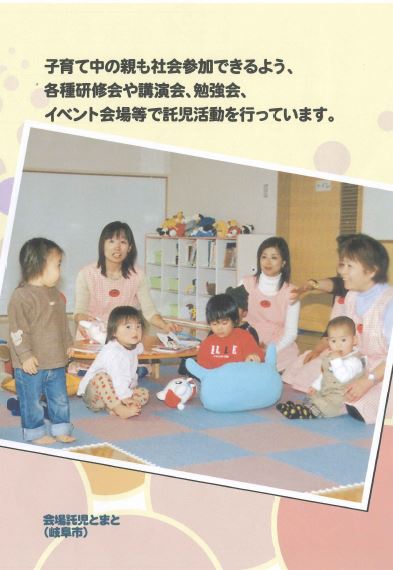 ⑦　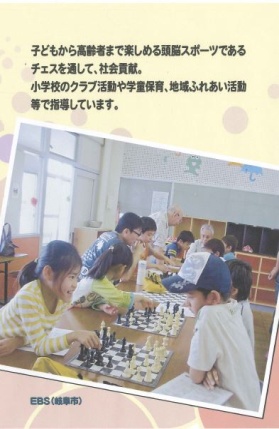 ⑧　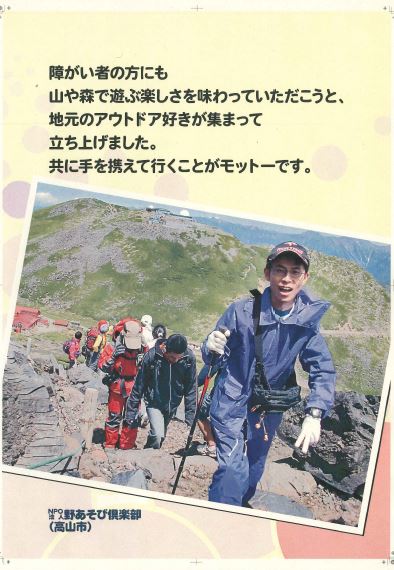 ⑨　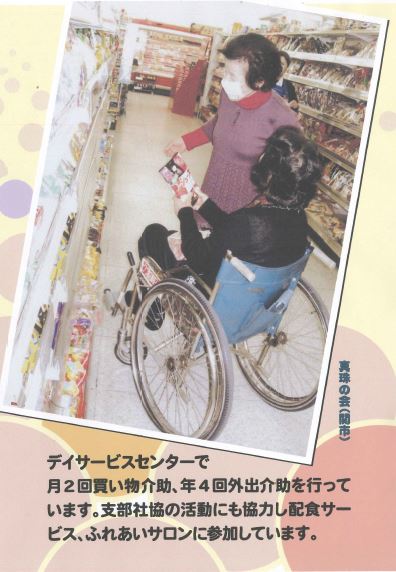 ⑩　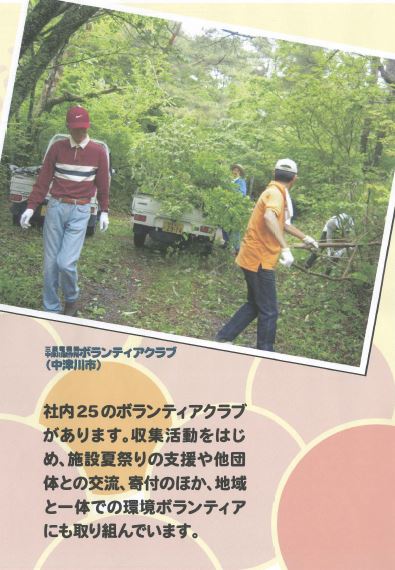 ⑪　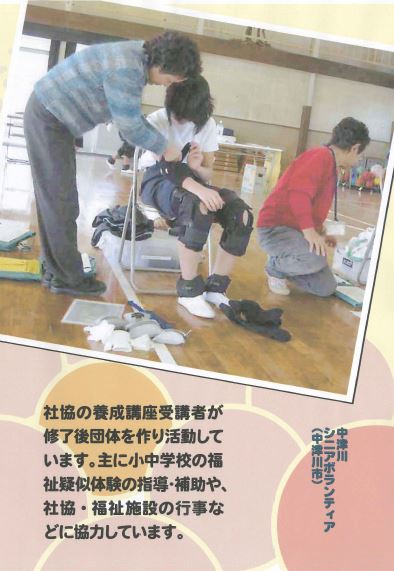 ⑫　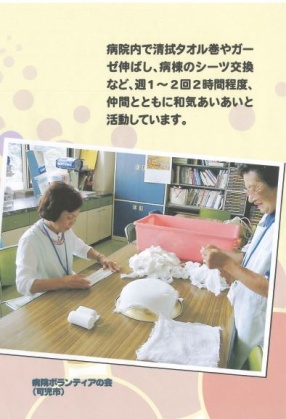 ⑬　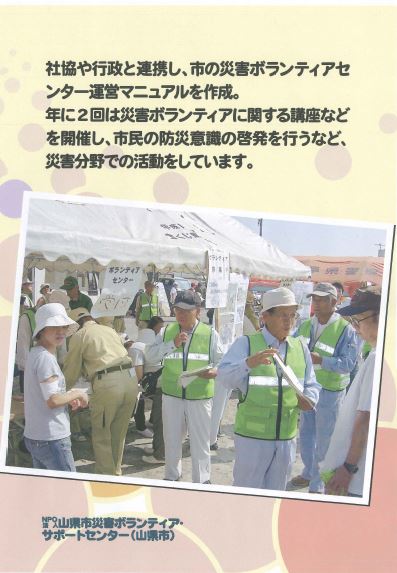 ⑭　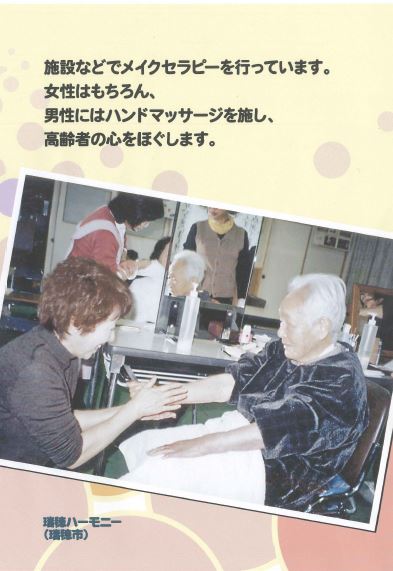 ⑮　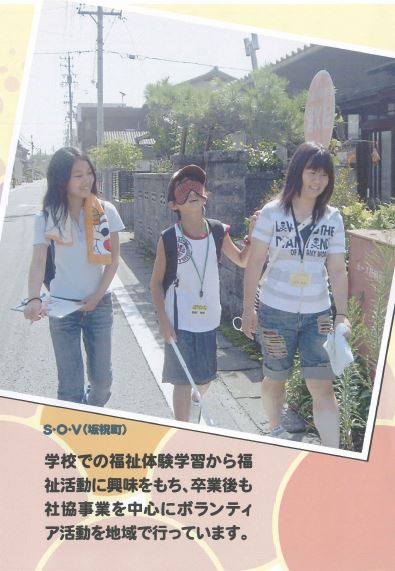 